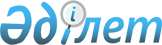 О внесении изменений и дополнения в приказ Министра национальной экономики Республики Казахстан от 5 декабря 2014 года № 129 "Об утверждении Правил разработки или корректировки, проведения необходимых экспертиз инвестиционного предложения государственного инвестиционного проекта, а также планирования, рассмотрения, отбора, мониторинга и оценки реализации бюджетных инвестиций и определения целесообразности бюджетного кредитования"Приказ Министра национальной экономики Республики Казахстан от 30 марта 2022 года № 27. Зарегистрирован в Министерстве юстиции Республики Казахстан 31 марта 2022 года № 27341
      ПРИКАЗЫВАЮ:
      1. Внести в приказ Министра национальной экономики Республики Казахстан от 5 декабря 2014 года № 129 "Об утверждении Правил разработки или корректировки, проведения необходимых экспертиз инвестиционного предложения государственного инвестиционного проекта, а также планирования, рассмотрения, отбора, мониторинга и оценки реализации бюджетных инвестиций и определения целесообразности бюджетного кредитования" (зарегистрирован в Реестре государственной регистрации нормативных правовых актов за № 9938) следующие изменения и дополнение:
      преамбулу изложить в следующей редакции:
      "В соответствии с пунктом 14 статьи 151, пунктом 6 статьи 152, пунктами 5 и 21 статьи 153, пунктом 13 статьи 154, пунктами 10 и 11 статьи 157, пунктами 3 и 4 статьи 159, подпунктами 1) и 2) статьи 187 Бюджетного кодекса Республики Казахстан ПРИКАЗЫВАЮ:";
      в Правилах разработки или корректировки, проведения необходимых экспертиз инвестиционного предложения государственного инвестиционного проекта, а также планирования, рассмотрения, отбора, мониторинга и оценки реализации бюджетных инвестиций и определения целесообразности бюджетного кредитования, утвержденных указанным приказом:
      пункт 1 изложить в следующей редакции:
      "1. Настоящие Правила разработки или корректировки, проведения необходимых экспертиз инвестиционного предложения государственного инвестиционного проекта, а также планирования, рассмотрения, отбора, мониторинга и оценки реализации бюджетных инвестиций и определения целесообразности бюджетного кредитования (далее – Правила) разработаны в соответствии с пунктом 14 статьи 151, пунктом 6 статьи 152, пунктами 5 и 21 статьи 153, пунктом 13 статьи 154, пунктами 10 и 11 статьи 157, пунктами 3 и 4 статьи 159, подпунктами 1) и 2) статьи 187 Бюджетного кодекса Республики Казахстан и определяют порядок разработки или корректировки, проведения необходимых экспертиз инвестиционного предложения государственного инвестиционного проекта, а также планирования, рассмотрения, отбора, мониторинга и оценки реализации бюджетных инвестиций и определения целесообразности бюджетного кредитования, за исключением порядка планирования и реализации бюджетных инвестиций специальных государственных органов, осуществляющих разведывательную и контрразведывательную деятельность.";
      в пункте 2:
      подпункт 9) изложить в следующей редакции:
      "9) экономическое заключение по бюджетному инвестиционному проекту – заключение центрального или местного уполномоченного органа по государственному планированию на предмет экономической целесообразности реализации бюджетного инвестиционного проекта, его влияния на экономику страны и соответствие документам Системы государственного планирования, подготовленное на основании заключения экономической экспертизы технико-экономического обоснования бюджетного инвестиционного проекта;";
      подпункт 25) изложить в следующей редакции:
      "25) экономическое заключение по бюджетным инвестициям посредством участия государства в уставном капитале юридических лиц – заключение центрального или местного уполномоченного органа по государственному планированию на предмет экономической целесообразности осуществления бюджетных инвестиций, их влияния на экономику страны и соответствие документам Системы государственного планирования, подготовленное на основании заключения экономической экспертизы финансово-экономического обоснования бюджетных инвестиций посредством участия государства в уставном капитале юридических лиц;";
      подпункт 31) изложить в следующей редакции:
      "31) инвестиционное предложение – концептуальное предложение, обосновывающее целесообразность реализации государственных инвестиционных проектов в рамках реализации документов Системы государственного планирования, ежегодных посланий Президента Республики Казахстан народу Казахстана и поручений Президента Республики Казахстан, отражающее цель инвестирования, пути ее достижения и возможные способы финансирования, включая совокупность соответствующих мероприятий, разрабатываемое администраторами бюджетных программ;";
      подпункт 36) изложить в следующей редакции:
      "36) концессионный проект – совокупность мероприятий по осуществлению концессии, реализуемой в течение ограниченного периода времени и имеющей завершенный характер, согласно бюджетному законодательству Республики Казахстан и Закону Республики Казахстан "О концессиях";";
      подпункт 39) изложить в следующей редакции:
      "39) экономическая экспертиза финансово-экономического обоснования бюджетного кредитования на реализацию государственной инвестиционной политики финансовыми агентствами и закупа сельскохозяйственной продукции национальной компанией в сфере агропромышленного комплекса, участвующей в обеспечении продовольственной безопасности, юридического лица, определяемого Правительством Республики Казахстан либо местными исполнительными органами – комплексная оценка информации, представленной в финансово-экономическом обосновании, на предмет соответствия мероприятий критериям "экономическая и социальная эффективность реализации мероприятий посредством бюджетного кредитования" и "окупаемость мероприятий, реализуемых за счет бюджетного кредита";";
      подпункт 42) изложить в следующей редакции:
      "42) финансово-экономическое обоснование бюджетного кредитования на реализацию государственной инвестиционной политики финансовыми агентствами и закупа сельскохозяйственной продукции национальной компанией в сфере агропромышленного комплекса, участвующей в обеспечении продовольственной безопасности (далее – ФЭО бюджетного кредита) – документация, содержащая результаты маркетингового, социально-экономического анализа, а также финансовых расчетов, обосновывающие окупаемость и экономическую и социальную эффективность реализации мероприятий посредством бюджетного кредитования;";
      подпункт 52) изложить в следующей редакции:
      "52) показатели результатов – совокупность целевых индикаторов, прямых и конечных результатов, характеризующих деятельность государственного органа по реализации плана развития государственного органа, планов развития области, города республиканского значения, столицы и (или) бюджетных программ;";
      подпункты 60) и 61) изложить в следующей редакции:
      "60) конечный заемщик – конечный получатель бюджетного кредита, предоставляемого ему специализированной организацией или заемщиком в лице местного исполнительного органа на условиях, определенных кредитором или финансовым агентством;
      61) конечный результат – показатель бюджетной программы, количественно измеряющий достижение цели плана развития государственного органа, плана развития области, города республиканского значения, столицы и (или) бюджетной программы, обусловленный достижением прямых результатов деятельности государственного органа;";
      часть третью пункта 4 изложить в следующей редакции:
      "В случае, если до введения в действие Закона Республики Казахстан "О внесении изменений и дополнений в некоторые законодательные акты Республики Казахстан по вопросам совершенствования бюджетного законодательства" на инвестиционное предложение БИП, ТЭО БИП, ФЭО Инвестиций, концессионное предложение концессионных проектов было дано заключение экономической экспертизы, заключение экспертизы или экономическое заключение, а также ГИП предусмотрен в соответствующем бюджете (определен вид и способ финансирования), то АБП не требуется разработка инвестиционного предложения ГИП, кроме того уполномоченный орган по государственному планированию может представить дополнительное экономическое заключение к ранее выданному экономическому заключению на инвестиционное предложение БИП, ТЭО БИП, ФЭО Инвестиций, концессионное предложение концессионных проектов.";
      подпункт 4) пункта 6 изложить в следующей редакции:
      "4) расчеты и обоснования стоимости ГИП согласно строительным нормативам либо методике расчета и нормативам затрат на создание, развитие и сопровождение объектов информатизации государственных органов, утверждаемой согласно подпункту 23) статьи 7 Закона Республики Казахстан "Об информатизации" (далее – Методика);";
      подпункт 7) пункта 9 изложить в следующей редакции:
      "7) обоснованности объема ГИП.
      Инвестиционное предложение государственного инвестиционного проекта в сфере информатизации вносятся АБП в уполномоченный орган и уполномоченный орган в сфере обеспечения информационной безопасности для получения заключений в сферах информатизации и информационной безопасности.
      Экспертиза в сфере информатизации инвестиционных предложений осуществляется в соответствии с правилами проведения экспертизы в сфере информатизации инвестиционных предложений, финансово-экономических обоснований бюджетных инвестиций, утверждаемыми согласно пункту 1 статьи 57 Закона Республики Казахстан "Об информатизации".
      Оценка на предмет обоснованности расчетов расходов, определения осуществимости и эффективности бюджетного инвестиционного проекта, направленного на создание и развитие объектов информатизации осуществляется уполномоченным органом в сфере информатизации, в соответствии с пунктом 2 статьи 57 Закона Республики Казахстан "Об информатизации" и указывается в заключении в сфере информатизации;";
      пункт 26-5 изложить в следующей редакции:
      "26-5. К заявке на финансирование разработки или корректировки, а также проведения необходимых экспертиз ТЭО БИП прилагается расчет, подтверждающий заявленную стоимость разработки или корректировки ТЭО БИП (согласно приказу Председателя Комитета по делам строительства и жилищно-коммунального хозяйства Министерства по инвестициям и развитию Республики Казахстан от 14 ноября 2017 года № 249-нқ "Об утверждении нормативных документов по ценообразованию в строительстве" (зарегистрирован в Реестре государственной регистрации нормативных правовых актов за № 16073) и коммерческим предложениям потенциальных поставщиков).";
      пункт 37 изложить в следующей редакции:
      "37. Раздел "Технико-технологический" ТЭО БИП включает анализ различных технико-технологических решений реализации проекта, их преимущества и недостатки, обоснование выбранного варианта с учетом анализа, представленного в маркетинговом разделе.
      Данный раздел содержит:
      1) анализ возможных вариантов мест размещения объекта, обоснование выбора месторасположения проекта с представлением информации о расположении относительно источников и поставщиков сырья, целевых групп и основных выгодополучателей, а также об альтернативных вариантах месторасположения проекта. По проектам в сфере обороны не обязательно представление информации об альтернативных вариантах месторасположения проекта. По объектам информатизации, предполагаемых к финансированию из средств правительственных внешних займов и софинансирования внешних займов из средств республиканского бюджета, приводится анализ возможных вариантов размещения серверного оборудования проекта, включая национальный серверный центр государственных органов, областные центры обработки данных, серверные помещения частных организаций или в случае необходимости собственного серверного помещения;
      2) описание масштаба проекта и расчетное обоснование мощности проекта, динамики освоения мощности проекта;
      3) обоснование выбора технологий и оборудования, информацию о технологической совместимости с уже используемым оборудованием, оптимальном соотношении цена-качество, альтернативных вариантах выбора технологий и оборудования, применении инновационного оборудования, использовании проектом стандартов качества;
      4) информацию об обеспеченности проекта необходимой инженерной, транспортной и телекоммуникационной инфраструктурой с обоснованием выбранных решений (по энергосбережению, тепло-, водоснабжению, канализации) и схем, а также в случае необходимости информацию о пусконаладочных работах;
      5) график реализации проекта (в том числе по технологическим этапам) с разбивкой финансирования по компонентам проекта по форме согласно приложению 5 к настоящим Правилам;
      6) используемые источники информации.
      Раздел "Технико-технологический" ТЭО БИП по проектам в сфере строительства также содержит:
      основные архитектурно-строительные решения, включающие в себя:
      принципиальные архитектурные, объемно-планировочные и конструктивные решения, в том числе: обоснованность планировочных решений, рациональное использование земельных участков, эффективного блокирования зданий, обращается особое внимание на наличие природоопасных явлений (сейсмика, просадочность, карсты, оползни) в районе строительства, соответствие принципиальных архитектурно-композиционных решений градостроительным условиям окружающей застройки. Основные параметры наиболее технически сложных зданий и сооружений включают объемно-планировочные и конструктивные (строительные) решения, и их конструктивные особенности. Потребность в строительной продукции и материалах;
      обоснование выбора вариантов транспортной схемы, внутриплощадочных путей и автодорог с оценкой соблюдения требуемых противопожарных и санитарно-гигиенических разрывов между зданиями и сооружениями, в том числе промышленного и другого назначения;
      краткую характеристику и обоснование выбранной технологии на основе анализа возможных вариантов технологических процессов (схем), состав и производственную структуру;
      В технико-технологическом разделе ТЭО БИП отражаются не менее двух возможных вариантов достижения цели и показателей результата проекта, по которым проводится сравнительный анализ и представляется обоснование выбранного варианта.
      При выборе проектных решений необходимо учитывать результаты проведенной оценки воздействия на окружающую среду и обеспечивать принятие такого варианта, который наносит наименьший вред окружающей среде и здоровью человека.
      Раздел "Технико-технологический" ТЭО БИП по объектам информатизации, предполагаемых к финансированию из средств правительственных внешних займов и софинансирования внешних займов из средств республиканского бюджета, также содержит:
      перечень автоматизируемых функций, процессов и их потребителей (схема use-case);
      анализ возможных вариантов архитектуры объекта информатизации (централизованная, децентрализованная, корпоративная);
      анализ вариантов реализации объекта информатизации (интеграция и внедрение готовых решений, собственная разработка, применение готовых и собственных решений);
      схему узлов (вычислительные средства) и размещения программных компонентов объекта информатизации;
      схему телекоммуникаций и требований к каналам связи;
      обоснование требований к вычислительным мощностям и объемам хранения и количества вычислительных средств на основе количественных показателей масштаба и мощности проекта, схемы узлов;
      общее описание архитектуры системы;
      описание компонентов системы и их взаимосвязей;
      описание ведомственных и межведомственных информационных систем, которые затронет реализация данного проекта, а также мероприятий, которые необходимо провести на стороне данных систем для успешной реализации проекта, с приложением соответствующих письменных уведомлении сторон, затрагиваемых реализацией проекта;
      описание объектов информатизации и их компонентов, которые могут стать неактуальны в результате реализации проекта;
      описание предполагаемого взаимодействия и интеграции проекта с базовыми компонентами "электронного правительства", межведомственными информационными системами и базами данных, ведомственными информационными системами и базами данных, включая:
      описание объектов информационного взаимодействия;
      описание применяемых стандартов обмена данным;
      описание электронных государственных услуг в рамках создаваемых информационных систем, в том числе:
      описание групп получателей реализуемых электронных государственных услуг (физические лица, юридические лица);
      текущие и исторические показатели востребованности реализуемых в рамках проекта электронных государственных услуг в масштабе Республики Казахстан;
      описание показателей эффективности государственных услуг до и после их перевода в электронный вид, в том числе количество требуемых документов, время ожидания для подачи документов, срок оказания услуги;
      описание текущего и планируемого бизнес-процесса предоставления электронных государственных услуг;
      типы реализуемых электронных государственных услуг (информационные, интерактивные, транзакционные);
      каналы предоставления реализуемых электронных государственных услуг в разрезе получателей (физические лица, юридические лица);
      описание требований информационной безопасности.";
      пункт 40 изложить в следующей редакции:
      "40. Раздел "Финансово-экономический" ТЭО БИП содержит:
      1) расчет инвестиционных издержек, распределение потребностей в финансировании по стадиям, компонентам и источникам финансирования проекта, при необходимости расходы на ввод объектов в эксплуатацию (пусконаладочные работы);
      2) расчет эксплуатационных издержек;
      3) обоснование схемы финансирования с указанием источников (республиканский/местный бюджет, заемные средства), условий и объемов финансирования (в том числе в разбивке финансирования по годам), на основе анализа альтернативных вариантов;
      4) текущее финансовое состояние участников проекта (в случае необходимости);
      5) финансовый анализ проекта, включающий:
      расчет себестоимости, тарифов, отпускной цены продукции (товаров, работ, услуг);
      расчет доходов от продаж и чистой прибыли;
      сводный расчет потока денежных средств;
      расчет чистого дисконтированного дохода (Net present value – NPV), внутренней нормы прибыльности (Internal rate of return – IRR), дисконтированного и простого сроков окупаемости;
      анализ чувствительности чистого дисконтированного дохода (NPV) и внутренней нормы прибыльности (IRR) по основным параметрам (объем сбыта, цена сбыта, инвестиционные и эксплуатационные издержки), расчет точки безубыточности проекта;
      6) экономический анализ проекта, включающий:
      анализ социально-экономической ситуации с проектом и без проекта, включающий расчеты предполагаемых затрат за счет бюджетных средств в случае нереализации проекта;
      анализ наименьших затрат или анализ эффективности затрат или расчет показателей экономической эффективности проекта, в том числе оценку экономических выгод и затрат, расчет экономического чистого дисконтированного дохода (Economic net present value – ENPV) и экономической внутренней нормы доходности (Economic internal rate of return – EIRR);
      анализ чувствительности экономического чистого дисконтированного дохода (ENPV) и экономической внутренней нормы доходности (EIRR) по основным параметрам (объем сбыта, инвестиционные и эксплуатационные издержки) (в случае наличия данных показателей);
      7) используемые источники информации.
      По проектам, не предполагающим получение прямых денежных притоков от реализации товаров, работ и услуг, не требуется проведение финансового анализа проекта.
      В случае расчета показателей финансовой и экономической эффективности проекта к ТЭО БИП прилагается информация по базовым параметрам финансово-экономической модели проекта по форме согласно приложению 7 к настоящим Правилам.
      Расчеты показателей финансовой эффективности проекта представляются по форме согласно приложению 8 к настоящим Правилам.
      Результаты анализа чувствительности чистого дисконтированного дохода (NPV) и внутренней нормы доходности (IRR) проекта представляются по форме согласно приложению 9 к настоящему Порядку.
      Показатели анализа наименьших затрат проекта представляются по форме согласно приложению 10 к настоящим Правилам.
      Показатели для анализа эффективности затрат проекта представляются по форме согласно приложению 11 к настоящим Правилам.
      Расчет показателей экономической эффективности проекта представляется по форме согласно приложению 12 к настоящим Правилам.
      Результаты анализа чувствительности экономического чистого дисконтированного дохода (ENPV) и экономической внутренней нормы доходности (EIRR) проекта представляются по форме согласно приложению 13 к настоящему Порядку.
      Показатели и расчеты в приложениях должны быть обоснованы в ТЭО БИП.
      По объектам информатизации, предполагаемых к финансированию из средств правительственных внешних займов и софинансирования внешних займов из средств республиканского бюджета, необходимо проведение расчета показателей экономической эффективности проекта, в том числе оценку экономических выгод и затрат, расчет экономического чистого дисконтированного дохода (ENPV) и экономической внутренней нормы доходности (EIRR).";
      пункт 52 изложить в следующей редакции:
      "52. Экономическая экспертиза ТЭО БИП проводится на основании предоставленного ТЭО БИП, экономического заключения центрального или местного уполномоченного органа по государственному планированию на инвестиционное предложение и соответствующих положительных заключений экспертиз ТЭО БИП, требуемых в зависимости от специфики проекта, а именно:
      1) заключение комплексной вневедомственной экспертизы;
      2) заключение отраслевой экспертизы;
      3) заключение в сферах информатизации и обеспечения информационной безопасности на ТЭО БИП, предполагаемого к финансированию из средств правительственных внешних займов и софинансирования внешних займов из средств республиканского бюджета.";
      дополнить пунктом 52-1 следующего содержания:
      "52-1. Стоимость бюджетных инвестиционных проектов, направленных на создание и развитие информационных систем за счет правительственных внешних займов и софинансирования внешних займов из средств республиканского бюджета, в том числе расходы на консультационные услуги по управлению, сопровождению, институциональному развитию проекта, подтверждаются на основании расчетов и обоснований, представленных в составе заключения в сферах информатизации и обеспечения информационной безопасности на ТЭО БИП.";
      пункты 53 и 54 изложить в следующей редакции:
      "53. По БИП, в зависимости от специфики проекта требуются следующие исходные документы:
      1) предполагающим строительную деятельность, требуются заключения отраслевой, комплексной вневедомственной экспертиз на ТЭО БИП, а также копии документов прилагаемых к заданию на разработку ТЭО БИП, в том числе технические условия, решения местных исполнительных органов об отводе земельных участков по проектам, предполагающим строительство новых объектов (с приложением при необходимости расчетов убытков собственников земельных участков и землепользователей, потерь сельскохозяйственного и лесохозяйственного производства в зависимости от вида изымаемых угодий) и копии соответствующих правоустанавливающих документов на недвижимое имущество по проектам, предполагающим реконструкцию существующих объектов;
      2) в случае наличия затрат на ввод объекта в эксплуатацию требуются заключения отраслевой экспертизы уполномоченного государственного органа и комплексной вневедомственной экспертизы по затратам на ввод объекта в эксплуатацию (пусконаладочные работы) согласно ведомственным нормативам.
      Для крупных объектов единой энергетической системы и технически сложных объектов атомного и теплоэнергетического комплексов, требующих безотлагательного ввода в эксплуатацию в связи с угрозой социально-экономической стабильности, затраты по пусконаладочным работам осуществляются согласно расчетам представленным в заключение отраслевой экспертизы уполномоченного государственного органа, содержащем в том числе подтверждение угрозы социально-экономической стабильности страны;
      3) предполагающим инновационную и/или космическую деятельность, требуются заключения отраслевой и государственной научно-технической экспертиз;
      4) предусматривающим создание и развитие объектов информатизации за счет средств правительственных внешних займов и софинансирования внешних займов из средств республиканского бюджета, требуется заключение в сферах информатизации и обеспечения информационной безопасности на ТЭО БИП.
      Требования к заключениям, указанным в настоящем пункте, устанавливаются законодательством Республики Казахстан.
      54. Заключение отраслевой экспертизы предусматривают оценку:
      1) соответствия ТЭО БИП техническому заданию на разработку ТЭО БИП;
      2) проблем текущего состояния отрасли, которые влияют на ее дальнейшее развитие;
      3) существующих политических, социально-экономических, правовых и других условий, в которых предполагается реализация БИП;
      4) показателей существующего и прогнозируемого (на период жизненного цикла БИП) спроса на продукцию/услуги или социально-экономической необходимости, с учетом имеющейся конкуренции в данном регионе;
      5) распределения выгод и затрат от реализации БИП;
      6) технологических, технических решений, принятых в ТЭО БИП, в том числе график реализации БИП. По объектам информатизации, предполагаемых к финансированию из средств правительственных внешних займов и софинансирования внешних займов из средств республиканского бюджета, оценка проводится в соответствии с законодательством Республики Казахстан в сфере информатизации; 
      7) ценовых решений, в том числе оценку оптимальности соотношения цена-качество по всем компонентам инвестиционных и эксплуатационных затрат, приведенных в ТЭО БИП, сравнение планируемых цен на товары, работы и услуги с соответствующими рыночными ценами;
      8) альтернативных вариантов, рассмотренных при выборе варианта решения проблемы, с обоснованием выбора БИП в качестве оптимального пути ее решения;
      9) предполагаемого мультипликативного эффекта на отрасли (сферы) экономики, в том числе влияние на пополнение доходной части бюджета, создание новых рабочих мест, в случае реализации БИП и без таковой;
      10) обоснованности затрат на ввод объекта в эксплуатацию согласно ведомственным нормативам отраслевых уполномоченных государственных органов.
      11) возможных рисков в случае реализации БИП и мероприятия по их минимизации.";
      пункт 58 изложить в следующей редакции:
      "58. При проведении экономической экспертизы ТЭО БИП, в зависимости от специфики БИП, могут быть затребованы дополнительные экспертизы по вопросам, не охваченным проведенными экспертизами.
      Проведение дополнительных экспертиз по вопросам, не охваченным или не полностью охваченным проведенными экспертизами, обеспечивается АБП.
      К дополнительным экспертизам относятся:
      1) комплексная вневедомственная экспертиза;
      2) заключение отраслевой экспертизы уполномоченного государственного органа;
      3) заключение в сферах информатизации и обеспечения информационной безопасности на ТЭО БИП, предполагаемого к финансированию из средств правительственных внешних займов и софинансирования внешних займов из средств республиканского бюджета.";
      пункт 101 изложить в следующей редакции:
      "101. Перечень БИП, не требующих разработки ТЭО, разрабатывается уполномоченным органом по делам архитектуры, градостроительства и строительства и утверждается Правительством Республики Казахстан в соответствии со статьей с пунктом 4 статьи 153 Бюджетного кодекса Республики Казахстан.
      Разработка ТЭО не требуется по бюджетным инвестиционным проектам, предусматривающим создание и развитие объектов информатизации, за исключением проектов, предполагаемых к финансированию из средств правительственных внешних займов и софинансирования внешних займов из средств республиканского бюджета.";
      пункт 116 изложить в следующей редакции:
      "116. В случае увеличения сметной стоимости БИП, направленных на создание (строительство) новых либо реконструкцию имеющихся объектов, по причине существенного изменения курса национальной валюты к иностранной валюте, но не влекущих изменения технических решений, проводится корректировка ПСД с последующим проведением комплексной вневедомственной экспертизы.
      В случае увеличения сметной стоимости БИП, направленных на создание и развитие объектов информатизации, по причине существенного изменения курса национальной валюты к иностранной валюте, но не влекущих изменения технических решений, проводится корректировка инвестиционного предложения, при этом экономические экспертиза и заключение не требуются.
      В случае увеличения сметной стоимости БИП по объектам информатизации, предполагаемых к финансированию из средств правительственных внешних займов и софинансирования внешних займов из средств республиканского бюджета, по причине существенного изменения курса национальной валюты к иностранной валюте, но не влекущих изменения технических решений, проводится корректировка ТЭО, при этом экономические экспертиза и заключение не требуются.
      В случае увеличения стоимости БИП, не требующих разработки ПСД, по причине существенного изменения курса национальной валюты к иностранной валюте, но не влекущих изменения технических решений, проводится корректировка ТЭО, при этом экономические экспертиза и заключение не требуются.
      Центральный уполномоченный орган по бюджетному планированию или местный уполномоченный орган по государственному планированию выносит данный вопрос на рассмотрение соответствующей бюджетной комиссии в порядке, определенном в пунктах 114 и 115 настоящих Правил.";
      в пункте 151:
      абзац девятнадцатый изложить в следующей редакции:
      акт уполномоченного органа по внутреннему государственному аудиту согласно Закону Республики Казахстан "О государственном аудите и финансовом контроле" на предмет целевого использования бюджетных средств, а также об отсутствии нарушений, если по проекту начато финансирование, датированный не позднее 6 (шести) месяцев от даты представления документов;";
      абзац тридцать девятый изложить в следующей редакции:
      "акт уполномоченного органа по внутреннему государственному аудиту согласно Закону Республики Казахстан "О государственном аудите и финансовом контроле" на предмет целевого использования бюджетных средств, а также об отсутствии нарушений, охватывающий все бюджетные средства, выделенные в рамках реализации Инвестиций, срок давности которого не более 6 (шести) месяцев от даты предоставления документов;";
      абзац пятьдесят седьмой изложить в следующей редакции:
      "акт уполномоченного органа по внутреннему государственному аудиту согласно Закону Республики Казахстан "О государственном аудите и финансовом контроле" на предмет целевого использования бюджетных средств, а также об отсутствии нарушений, охватывающий все бюджетные средства, выделенные в рамках реализации Инвестиций, срок давности которого не более 6 (шести) месяцев от даты предоставления документов;";
      пункт 178 изложить в следующей редакции:
      "178. Центральный или местный уполномоченный орган по государственному планированию рассматривает предложения АБП об осуществлении Инвестиций и их ФЭО Инвестиций на предмет соответствия стратегическим и (или) разработанных ими документам развития, законодательству Республики Казахстан и готовит по ним экономическое заключение по форме согласно приложению 25 к настоящим Правилам.
      Экономическое заключение по Инвестициям готовится на предмет экономической целесообразности осуществления Инвестиций, их влияния на экономику страны и соответствие стратегическим и (или) разработанных ими документам развития.
      Экономическое заключение Инвестиций за счет средств республиканского и местных бюджетов готовится на основании экономических экспертиз юридических лиц, определяемых Правительством Республики Казахстан и местными исполнительными органами на осуществление экономической экспертизы Инвестиций, в течение 5 (пяти) рабочих дней со дня получения Заключения.";
      пункт 182-11 изложить в следующей редакции:
      "182-11. АБП при бюджетном кредитовании является стороной кредитного договора и осуществляет:
      1) определение на конкурсной основе специализированных организаций и поверенных (агентов), за исключением финансовых агентств и организации по модернизации и развитию жилищно-коммунального хозяйства и национальной компании в сфере агропромышленного комплекса, участвующей в обеспечении продовольственной безопасности;
      2) контроль и мониторинг целевого и эффективного использования, погашения и обслуживания бюджетных кредитов.";
      пункт 182-14 изложить в следующей редакции:
      "182-14. Ставка вознаграждения по бюджетным кредитам, за исключением ставок вознаграждения по бюджетным кредитам местным исполнительным органам, финансовым агентствам, национальной компании в сфере агропромышленного комплекса, участвующей в обеспечении продовольственной безопасности, а также по бюджетным кредитам, предоставляемым местными исполнительными органами как заемщиками конечным заемщикам на решение задач социальной политики государства, устанавливается не ниже средневзвешенной ставки доходности по государственным ценным бумагам со сроком обращения, соответствующим сроку бюджетного кредита.";
      заголовок параграфа 6 изложить в следующей редакции:
      "Параграф 6. Порядок определения целесообразности бюджетного кредитования на реализацию государственной инвестиционной политики финансовыми агентствами и закупа сельскохозяйственной продукции национальной компанией в сфере агропромышленного комплекса, участвующей в обеспечении продовольственной безопасности";
      пункты 182-29, 182-30 и 182-31 изложить в следующей редакции:
      "182-29. Определение целесообразности бюджетного кредитования финансовых агентств и закупа сельскохозяйственной продукции национальной компанией в сфере агропромышленного комплекса, участвующей в обеспечении продовольственной безопасности основывается на анализе:
      1) эффективности инвестиционных проектов, реализуемых за счет бюджетных кредитов;
      2) заемщика (специализированных организаций).
      При этом, при определении целесообразности бюджетного кредитования на пополнение оборотных средств осуществляется только анализ специализированных организаций.
      182-30. Определение центральным уполномоченным органом по государственному планированию целесообразности бюджетного кредитования на реализацию государственной инвестиционной политики финансовыми агентствами и закупа сельскохозяйственной продукции национальной компанией в сфере агропромышленного комплекса, участвующей в обеспечении продовольственной безопасности, за счет средств республиканского бюджета осуществляется на основании заключения экономической экспертизы юридического лица, определяемого Правительством Республики Казахстан.
      182-31. Для определения целесообразности бюджетного кредитования на реализацию государственной инвестиционной политики финансовыми агентствами и закупа сельскохозяйственной продукции национальной компанией в сфере агропромышленного комплекса, участвующей в обеспечении продовольственной безопасности АБП предоставляет в соответствующий центральный или местный уполномоченный орган по государственному планированию ФЭО бюджетного кредита.".
      2. Департаменту инвестиционной политики в установленном законодательством порядке обеспечить:
      1) государственную регистрацию настоящего приказа в Министерстве юстиции Республики Казахстан;
      2) размещение настоящего приказа на интернет-ресурсе Министерства национальной экономики Республики Казахстан;
      3) в течение десяти рабочих дней после государственной регистрации настоящего приказа в Министерстве юстиции Республики Казахстан представление в Юридический департамент Министерства национальной экономики Республики Казахстан сведений об исполнении мероприятий, предусмотренных подпунктами 1) и 2) настоящего пункта.
      3. Контроль за исполнением настоящего приказа возложить на курирующего вице-министра национальной экономики Республики Казахстан.
      4. Настоящий приказ вводится в действие по истечении десяти календарных дней после дня его первого официального опубликования.
      "СОГЛАСОВАН"Министерство финансовРеспублики Казахстан
      "СОГЛАСОВАН"Министерство цифрового развития,инноваций и аэрокосмической промышленностиРеспублики Казахстан
					© 2012. РГП на ПХВ «Институт законодательства и правовой информации Республики Казахстан» Министерства юстиции Республики Казахстан
				
      Министр национальной экономикиРеспублики Казахстан 

А. Куантыров
